Το Λαογραφικό Μουσείο του Δήμου Λαμιέων ανοικτό την Τετάρτη 18 ΜαΐουΤο Λαογραφικό Μουσείο του Δήμου Λαμιέων, εν όψει του εορτασμού της Διεθνούς Ημέρας Μουσείων, την Τετάρτη 18 Μαΐου 2016 θα είναι ανοιχτό το πρωί από τις 9.00 έως τις 13.00 και το απόγευμα από τις 16.00-21.00, παρέχοντας στο ενδιαφερόμενο κοινό ενημέρωση για τη Λαογραφία της Ρούμελης αλλά και μια όμορφη περιήγηση στα εκθέματα του Μουσείου. Το Λαογραφικό Μουσείο εντάχθηκε στη διοργάνωση αυτή, που πραγματοποιείται με πρωτοβουλία του Διεθνούς Συμβουλίου Μουσείων ICOM, μετά από ενέργειες του Τμήματος Πολιτισμού του Δήμου Λαμιέων.Το Λαογραφικό Μουσείο Φθιώτιδας, βρίσκεται στην οδό Καλύβα Μπακογιάννη 6 στη Λαμία και το τηλέφωνο επικοινωνίας είναι 22310-37832.Η είσοδος για το κοινό θα είναι ελεύθερη. Από το Γραφείο Τύπου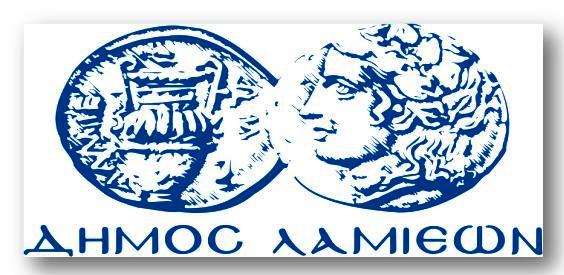 ΠΡΟΣ: ΜΜΕΔΗΜΟΣ ΛΑΜΙΕΩΝΓραφείου Τύπου& ΕπικοινωνίαςΛαμία, 16/5/2016